Formulário para registro de encargos docente (Res. 52/2018 do CONSEPE/UFPB e NORMA 01/2022 - DENC)Nome do Docente:  	     _________________ Mat SIAPE __________Regime:______ Período:______________ATIVIDADE DE ENSINO*Nível: G – Graduação  E- Especialização  M- Mestrado  D- Doutorado.    Outras observações:Art. 3º, inciso 4º da Resolução 52/2018 do CONSEPE/UFPB determina: “o docente dedicará ao preparo de aulas, e atendimento aos alunos  um número de horas semanais menor ou igual ao número de horas/aula semanais da(s) disciplina(s) lecionada(s.)” Também considerar Regime de Trabalho.T20  - mínimo de 08 horas semanais e máximo de 12 horas, com no mínimo 08 horas na graduação;T40 ou Retide  (1) - Mínimo de 08 horas e máximo de 12 horas semanais, com pelo menos 04 horas na graduação, quando pertencer ao corpo docente de programa de pós-graduação e/ou exercer encargos acadêmicos aprovados no Departamento;  (2) Mínimo de 12 horas e máximo de 16 horas semanais, na graduação quando pertencer ao corpo docente de programa de pós-graduação e/ou nao exercer encargos acadêmicos aprovados no Departamento.João Pessoa,  _____/_______________/________         Docente: _______________________________________________________________________________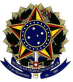 UNIVERSIDADE FEDERAL DA PARAÍBADEPARTAMENTO DE ENFERMAGEM CLÍNICA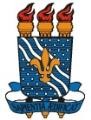 1.1 Nome da disciplinaNível*TurmaAulas teóricasAulas teóricasAulas teóricasAulas Teórico-práticasAulas Teórico-práticasCHS preparo atendimentoCHS TOTAL1.1 Nome da disciplinaNível*TurmaNúmero alunosNúmero alunosCHSNúmero  subgruposCHSCHS preparo atendimentoCHS TOTAL1.2  Ensino nos componentes atividades (estágios supervisionados curriculares). Considerar na especificação da carga horária,  regulamentação da Coordenação do Curso/PRG/UFPB (Não tem hora atribuída para preparo de aula e atendimento ao aluno nesse componente).1.2  Ensino nos componentes atividades (estágios supervisionados curriculares). Considerar na especificação da carga horária,  regulamentação da Coordenação do Curso/PRG/UFPB (Não tem hora atribuída para preparo de aula e atendimento ao aluno nesse componente).1.2  Ensino nos componentes atividades (estágios supervisionados curriculares). Considerar na especificação da carga horária,  regulamentação da Coordenação do Curso/PRG/UFPB (Não tem hora atribuída para preparo de aula e atendimento ao aluno nesse componente).1.2  Ensino nos componentes atividades (estágios supervisionados curriculares). Considerar na especificação da carga horária,  regulamentação da Coordenação do Curso/PRG/UFPB (Não tem hora atribuída para preparo de aula e atendimento ao aluno nesse componente).Descrição da AtividadeTurma CH da atividade     (aluno)CHS do     docenteOutras atividdes de ensino: (coordenação ou participação em projetos de ensino registrados no departamento e/ou Pró-reitoria competente; orientação ou coorientação de discentes  em programas acadêmico de ensino: TCC,  monitoria,  estágio de docência, extensão, PET, PROLICEN, PROTUT); orientação e/ou coorientação e/ou preceptoria de alunos de programas de residência, orientação e/ou coorientação de alunos de programas de pós-graduação Latu Sensu,  orientação e/ou coorientação de alunos de programas de pós-graduação Strictu Sensu.Outras atividdes de ensino: (coordenação ou participação em projetos de ensino registrados no departamento e/ou Pró-reitoria competente; orientação ou coorientação de discentes  em programas acadêmico de ensino: TCC,  monitoria,  estágio de docência, extensão, PET, PROLICEN, PROTUT); orientação e/ou coorientação e/ou preceptoria de alunos de programas de residência, orientação e/ou coorientação de alunos de programas de pós-graduação Latu Sensu,  orientação e/ou coorientação de alunos de programas de pós-graduação Strictu Sensu.Outras atividdes de ensino: (coordenação ou participação em projetos de ensino registrados no departamento e/ou Pró-reitoria competente; orientação ou coorientação de discentes  em programas acadêmico de ensino: TCC,  monitoria,  estágio de docência, extensão, PET, PROLICEN, PROTUT); orientação e/ou coorientação e/ou preceptoria de alunos de programas de residência, orientação e/ou coorientação de alunos de programas de pós-graduação Latu Sensu,  orientação e/ou coorientação de alunos de programas de pós-graduação Strictu Sensu.Outras atividdes de ensino: (coordenação ou participação em projetos de ensino registrados no departamento e/ou Pró-reitoria competente; orientação ou coorientação de discentes  em programas acadêmico de ensino: TCC,  monitoria,  estágio de docência, extensão, PET, PROLICEN, PROTUT); orientação e/ou coorientação e/ou preceptoria de alunos de programas de residência, orientação e/ou coorientação de alunos de programas de pós-graduação Latu Sensu,  orientação e/ou coorientação de alunos de programas de pós-graduação Strictu Sensu.Aluno(a)Descrição da atividade de ensinoCHS2. Projeto(s) de pesquisa e/ou extensão aprovado(s) no DENC e registrado(s) nas Pró-Reitorias da UFPB. Para a alocação de   horas semanais nessas atividades considerar NORMA 01/2022 DENC.2. Projeto(s) de pesquisa e/ou extensão aprovado(s) no DENC e registrado(s) nas Pró-Reitorias da UFPB. Para a alocação de   horas semanais nessas atividades considerar NORMA 01/2022 DENC.2. Projeto(s) de pesquisa e/ou extensão aprovado(s) no DENC e registrado(s) nas Pró-Reitorias da UFPB. Para a alocação de   horas semanais nessas atividades considerar NORMA 01/2022 DENC.2. Projeto(s) de pesquisa e/ou extensão aprovado(s) no DENC e registrado(s) nas Pró-Reitorias da UFPB. Para a alocação de   horas semanais nessas atividades considerar NORMA 01/2022 DENC.2. Projeto(s) de pesquisa e/ou extensão aprovado(s) no DENC e registrado(s) nas Pró-Reitorias da UFPB. Para a alocação de   horas semanais nessas atividades considerar NORMA 01/2022 DENC.2. Projeto(s) de pesquisa e/ou extensão aprovado(s) no DENC e registrado(s) nas Pró-Reitorias da UFPB. Para a alocação de   horas semanais nessas atividades considerar NORMA 01/2022 DENC.Título do projetoTipo*Coord.Part.Equipe de apoioCHS3. Atividades administrativas e de representação. Especificar portaria expedida por autoridade competente no âmbito da Instituição ou pela chefia imediata. Para a alocação de horas semanais para o exercício destas atividades, considerar o disposto na Norma Nº 1/2022 do DENC (Subsidiada pelo Art 2º da Resolução 22/2018 do CONSEPE).3. Atividades administrativas e de representação. Especificar portaria expedida por autoridade competente no âmbito da Instituição ou pela chefia imediata. Para a alocação de horas semanais para o exercício destas atividades, considerar o disposto na Norma Nº 1/2022 do DENC (Subsidiada pelo Art 2º da Resolução 22/2018 do CONSEPE).3. Atividades administrativas e de representação. Especificar portaria expedida por autoridade competente no âmbito da Instituição ou pela chefia imediata. Para a alocação de horas semanais para o exercício destas atividades, considerar o disposto na Norma Nº 1/2022 do DENC (Subsidiada pelo Art 2º da Resolução 22/2018 do CONSEPE).Tipo de atividadePortariaCHS4. Outras atividades acadêmicas relevantes (comprovadas no RID ao final do semestre)4. Outras atividades acadêmicas relevantes (comprovadas no RID ao final do semestre)DuraçãoCHS1Cargo de direção em Sindicato Docente2Participação em comissões de especialistas ou comissões de avaliação de condições de oferta ou reconhecimento de cursosTemporária3Elaboração de livros técnico-científicos ou artístico-culturais, com autoria individualTemporária5Elaboração de capítulos de livros técnico-científicos ou artístico-culturaisTemporária6Organização de livros técnico-científicos ou artístico-culturais, com mais de um autorTemporária7Tradução de livros e/ou artigos técnico-científicos ou artístico-culturaisTemporária8Elaboração de artigos técnico-científicos ou artístico-culturais a serem publicados em periódicoTemporária9Elaboração de artigos/textos/resenhas a serem publicados em jornais e revistas de circulação comercialTemporária10Elaboração de trabalho a ser publicado e/ ou apresentado em eventos técnico-científicos ouartístico-culturaisTemporária11Elaboração de cartas geográficas, mapas ou similar, a serem publicadas em livros ou revistas indexadasTemporária12Elaboração de material didáticoTemporária13Elaboração e/ou participação em obras artísticas ou culturaisTemporária14Apresentação pública em eventos artístico-culturaisTemporária15Participação em gravação de mídias digitaisTemporária18Participação em eventos técnico-científicos ou artístico-culturaisTemporária   19Participação em oficinas, seminários e outros eventos técnico-científicos ou artístico-culturais como conferencista e/ou debatedor ou convidadoTemporária20Participação em oficinas, seminários e outros eventos técnico-científicos, desportivos ou artístico-culturais, na comissão organizadoraTemporária21Participação em oficinas, seminários e outros eventos técnico-científicos, desportivos ou artístico-culturais, na comissão científicaTemporária22Participação em Conselho Editorial de editoras e/ou revistas técnico-científicas ou artístico-culturaisTemporária23Participação como revisor de revistas técnico-científicas ou artístico-culturaisTemporária24Consultoria ad hoc a Instituições ou agências de fomento para análise ou participação em processos seletivos de projetos em programas oficiaisTemporária25Participação em bancas examinadoras de concursos públicos e/ou de graduação e/ou pós-graduaçãoTemporária26Participação em visita ou missão internacional, devidamente autorizada pela UFPB, para desenvolver atividades acadêmicasTemporária27Elaboração de laudos técnicosTemporáriacargacargacarga01 hora por semana = 1 Crédito no semestre para o conjunto de atividades temporárias01 hora por semana = 1 Crédito no semestre para o conjunto de atividades temporárias01 hora por semana = 1 Crédito no semestre para o conjunto de atividades temporárias01 hora por semana = 1 Crédito no semestre para o conjunto de atividades temporáriasRESUMO DA CARGA HORÁRIA DISTRIBUÍDA NAS ATIVIDADES RESUMO DA CARGA HORÁRIA DISTRIBUÍDA NAS ATIVIDADES CH atribuída1 Atividade de representação e gestão2Atividades de ensino3Atividades de pesquisa4Atividades de extensão5Outras atividades6Afastamentos